Process:StepActionNavigate to https://my.stetson.edu/portal/index.jsp to log into my.stetsonThe following tiles will appear for you to select from: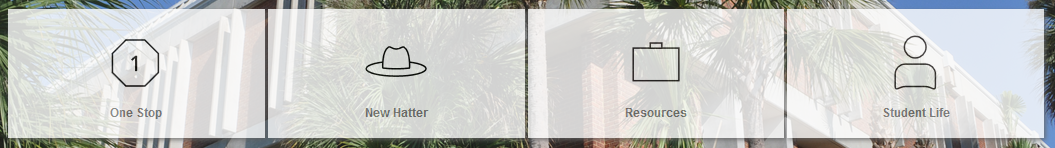 Click on the One Stop tile then hover over the down arrow on the Registration option: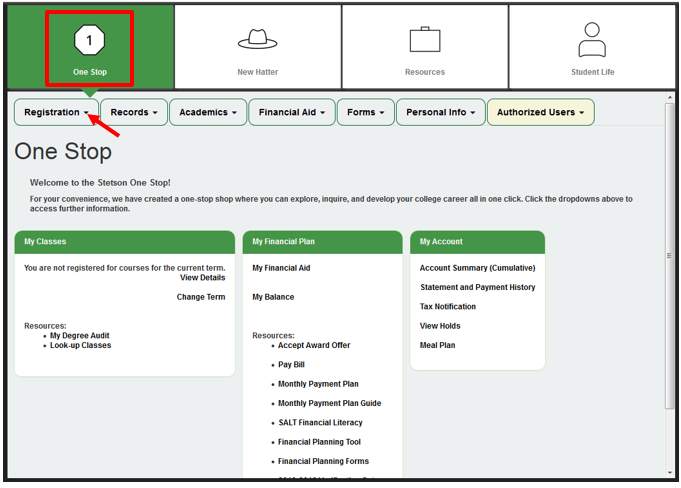 The following options will appear: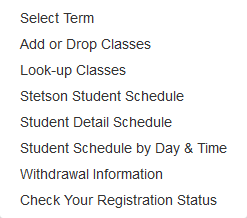 You can select any of these options depending on your task at hand.Registrar Office – 386-822-7140 – registrar@stetson.edu Bursar Office – 386-822-7050 – stuaccts@stetson.edu Student Financial Planning – 386-822-7120 – finaid@stetson.edu 